Jídelní lístek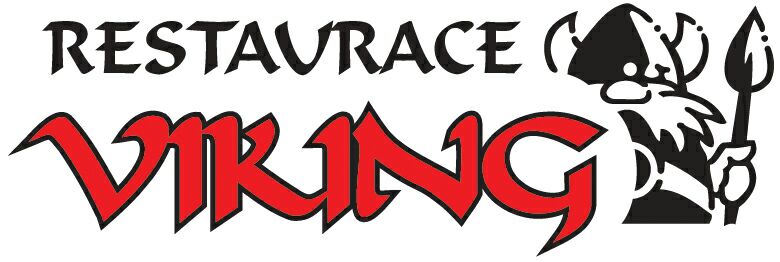 2. 3. 15 – 6. 3. 15Pondělí 2. 3. 2015Hrachová polévka (alergen: 1,9,10) Kuřecí směs s dušenou rýží (alergen:)Játra na cibulce, houskový knedlík (alergen: 1,3)Úterý 3. 3. 2015 Hovězí vývar s nudlemi (alergen: 1,3,9,10) Zbojnická krkovice se slaninou, rýže (alergen: 1)Smažený sýr, brambory, tatarská omáčka (alergen: 1,3,7,10)Středa 4. 3. 2015 
Gulášová polévka (alergen:1, 9,10)Pečené kuře, bramborová kaše (alergen: 7)Buchtičky se šodó (alergen: 1,3,7)Čtvrtek 5. 3. 2015Kuřecí vývar se zeleninou s písmenky (alergen: 1,3,9,10)Segedínský guláš, houskový knedlík (alergen: 1,3)Chilli noc carne, chleba (alergen: 1) Pátek 6. 3. 2015 						Krůtí vývar se smetanou (alergen: 7,9,10)Svíčková na smetaně, hovězí plátek, houskový knedlík, brusinky(alergen: 1,3,7)Cena menu: 79,-Kč / 69,-Kč bez polévky(v ceně menu je polévka, hlavní jídlo, káva, voda)ZPŮSOB ZNAČENÍ ALERGENŮ V NAŠÍ RESTAURACI: - číslo alergenu dle výše uvedeného seznamu, je uvedené v závorce za daným pokrmem	Seznam alergenů:1) Obiloviny obsahující lepek (pšenice, žito, ječmen, oves, špalda), 2) Korýši a výrobky z nich, 3) Vejce a výrobky z nich, 4) Ryby a výrobky z nich, 5) Podzemnice olejná (arašídy) a výrobky z nich, 6) Sójové boby (sója) a výrobky z nich, 7) Mléko a výrobky z něj, 8) Skořápkové plody a výrobky z nich (všechny druhy ořechů), 9) Celer a výrobky z něj, 10) Hořčice a výrobky z ní, 11) Sezamová semena (sezam) a výrobky z nich, 12) Oxid siřičitý a siřičitany (např. sušené meruňky), 13) Vlčí bob (lupina) a výrobky z něj, 14) Měkkýši a výrobky z nich